Číslo: 4/2023- KŽP,VPaB	                                                               V Šuranoch 12.06.2023P O Z V Á N K A  Zvolávam IV. r i a d n u  schôdzu komisie životného prostredia, verejného poriadku a bezpečnosti Mestského zastupiteľstva v Šuranoch, ktorá sa uskutoční dňa15. júna 2023,  t.  j.  vo štvrtok o 9,00  hodinev priestoroch budovy Mestskej polície Šurany.P r o g r a m :Otvorenie.Určenie overovateľa a zapisovateľa zápisnice.Návrh Dodatku č. 1 k Štatútu Mestského podniku služieb Šurany – materiál č. B/6/6/2023.Predkladá: Mgr. Marcel Filaga, primátor mesta Šurany.Návrh Dodatku č. 3 k Zriaďovacej listine Mestského podniku služieb Šurany – materiál č. B/7/6/2023.Predkladá: Mgr. Marcel Filaga, primátor mesta Šurany.Záverečný účet mesta Šurany za rok 2022 – materiál č. C/1/6/2023.Predkladá: Mgr. Marcel Filaga, primátor mesta Šurany.Návrh na úpravu rozpočtu mesta Šurany na rok 2023 – materiál č. C/17/6/2023.Predkladá: Mgr. Marcel Filaga, primátor mesta Šurany.Uznesenie.Diskusia.Záver.Žiadam všetkých členov komisie životného prostredia, verejného poriadku a bezpečnosti  Mestského zastupiteľstva Šurany, ako aj ostatných prizvaných, aby sa schôdzky zúčastnili včas.                                                                                                           Ing. Igor  B A R T O V I Č, v.r.            predseda komisieZa správnosť: Ing. Lucia Timeková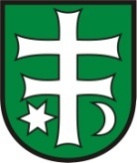 Mestské zastupiteľstvo ŠuranyKomisia životného prostredia, verejného poriadku a bezpečnosti 